Graph 1: Percentage of missed calls with each PDSA cycle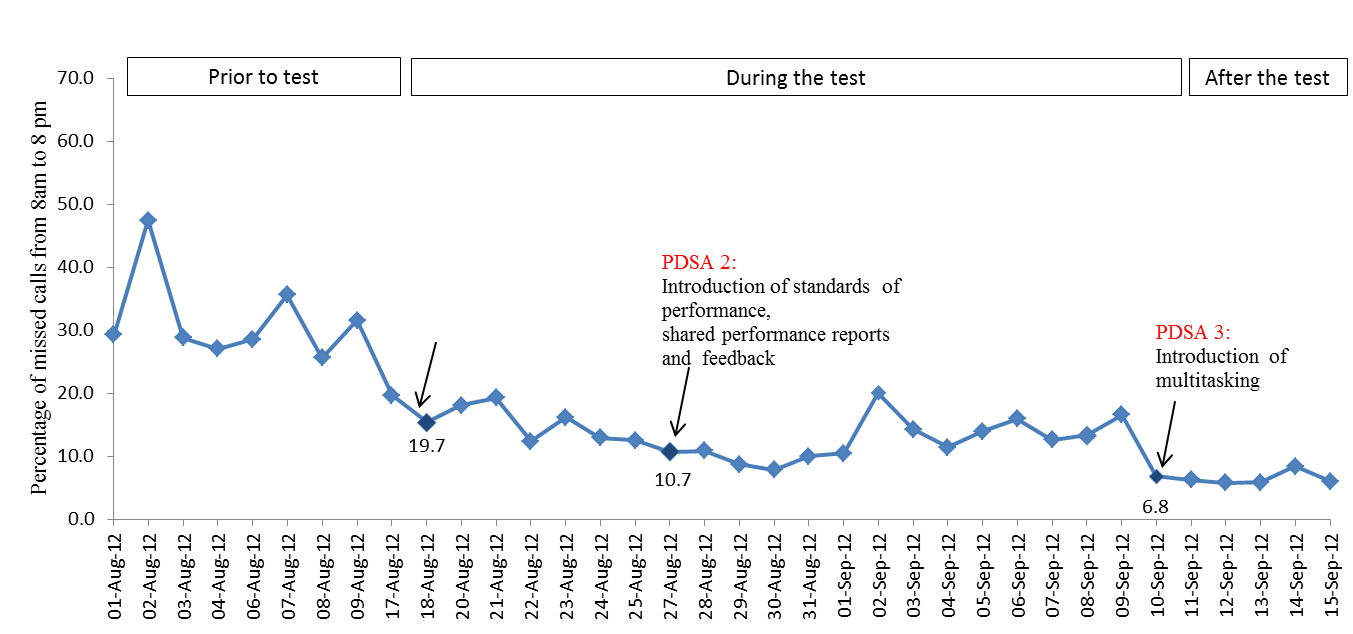 Graph 2:  Percentage of missed calls for each month (June 2012 – June 2015) 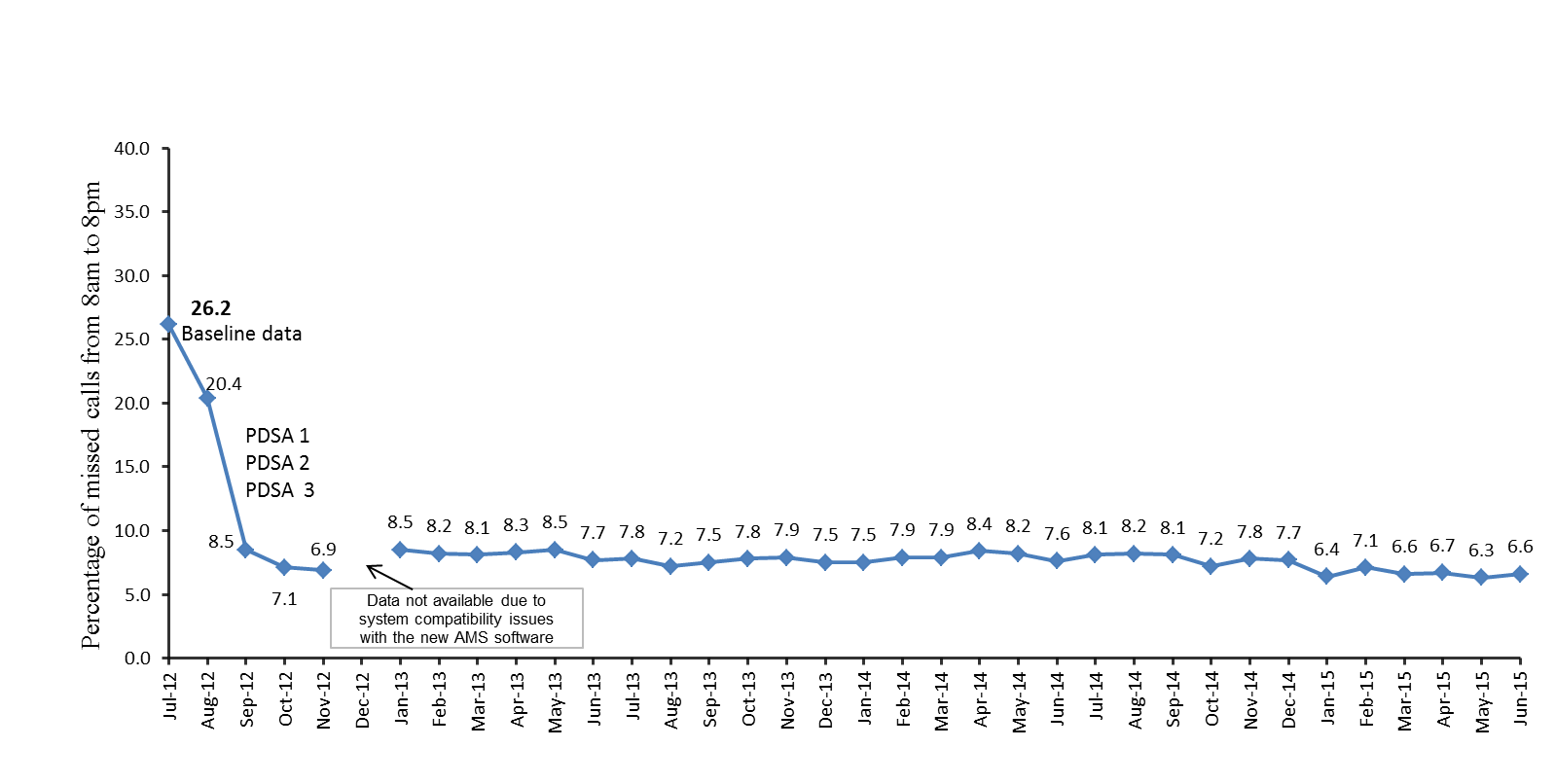 